Publicado en  el 28/06/2016 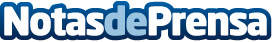 Firman convenio para el Año Santo GuadalupenseLa secretaria general de Cultura, Miriam García Cabezas, ha participado este lunes en la firma de un convenio entre Liberbank y el Ayuntamiento de Guadalupe, por el que la entidad bancaria patrocinará diferentes actividades para la promoción turística y cultural del Año Santo Guadalupense durante 2016Datos de contacto:Nota de prensa publicada en: https://www.notasdeprensa.es/firman-convenio-para-el-ano-santo-guadalupense_1 Categorias: Nacional Artes Escénicas Comunicación Extremadura Eventos http://www.notasdeprensa.es